CAMARA MUNICIPAL DE SANTA BRANCA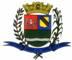 SECRETARIA DE FINANÇAS - CNPJ.01.958.948/0001-17PCA AJUDANTE BRAGA 108 CENTRO SANTA BRANCAData: 06/09/2016 11:03:40Balancete da Receita de 01/08/2016 à 31/08/2016 Sistema CECAM (Página: 1 / 1)SANTA BRANCA, 31 de Agosto de 20162.01 - CAMARA MUNICIPAL DE SANTA BRANCAA R R E C A D A Ç Ã OA R R E C A D A Ç Ã OA R R E C A D A Ç Ã OD I F E R E N Ç AD I F E R E N Ç AFichaCódigoEspecificação da ReceitaOrçadaAtualizadaProgramadaAnteriorNo MêsCanceladaTotal MêsTotalArrec-OrçadaArrec-Progr.*** TOTAL ORÇAMENTÁRIO*** TOTAL ORÇAMENTÁRIO0,00-------------------------0,00-------------------------0,00--------------------------------------------------0,000,00-------------------------0,00--------------------------------------------------0,000,00-------------------------0,00-------------------------------------------------0,000,00-------------------------0,00-------------------------0,00--------------------------------------------------0,000,00-------------------------0,00-------------------------0,000,00-------------------------0,00-------------------------------------------------0,00*** TOTAL SUPRIMENTO FINANCEIRO*** TOTAL SUPRIMENTO FINANCEIRO927.500,00132.500,000,00132.500,001.060.000,0055110.0.0.0.0.00.00 SUPRIMENTOS FINANCEIROS (DUODECI0.0.0.0.0.00.00 SUPRIMENTOS FINANCEIROS (DUODECI0.0.0.0.0.00.00 SUPRIMENTOS FINANCEIROS (DUODECI927.500,00132.500,000,00132.500,001.060.000,0055120.0.0.0.0.00.00 DEVOLUÇÃO DE TRANSFERENCIAS RECE0.0.0.0.0.00.00 DEVOLUÇÃO DE TRANSFERENCIAS RECE0.0.0.0.0.00.00 DEVOLUÇÃO DE TRANSFERENCIAS RECE0,000,000,000,000,00*** TOTAL EXTRAORÇAMENTÁRIO*** TOTAL EXTRAORÇAMENTÁRIO139.439,7020.043,80346,2619.697,54159.137,2458011.1.3.8.1.26.00 ASSISTENCIA MEDICA1.1.3.8.1.26.00 ASSISTENCIA MEDICA1.1.3.8.1.26.00 ASSISTENCIA MEDICA11.132,68211,490,00211,4911.344,1753112.1.8.8.1.01.02 I.N.S.S.2.1.8.8.1.01.02 I.N.S.S.39.292,455.658,03192,675.465,3644.757,8153122.1.8.8.1.01.04 I.R.R.F.2.1.8.8.1.01.04 I.R.R.F.31.197,654.663,610,004.663,6135.861,2653212.1.8.8.1.01.06 CSLL PIS COFINS2.1.8.8.1.01.06 CSLL PIS COFINS2.1.8.8.1.01.06 CSLL PIS COFINS0,000,000,000,000,0053202.1.8.8.1.01.08 ISS2.1.8.8.1.01.08 ISS1.043,91153,59153,590,001.043,9153152.1.8.8.1.01.10 PENSAO JUDICIAL ALIMENTICIA2.1.8.8.1.01.10 PENSAO JUDICIAL ALIMENTICIA2.1.8.8.1.01.10 PENSAO JUDICIAL ALIMENTICIA5.260,08772,860,00772,866.032,9453162.1.8.8.1.01.13 CONTRIBUIÇÃO SINDICAL2.1.8.8.1.01.13 CONTRIBUIÇÃO SINDICAL2.1.8.8.1.01.13 CONTRIBUIÇÃO SINDICAL511,440,000,000,00511,4453142.1.8.8.1.01.15 EMPRESTIMOS BANCARIOS2.1.8.8.1.01.15 EMPRESTIMOS BANCARIOS2.1.8.8.1.01.15 EMPRESTIMOS BANCARIOS37.690,565.404,180,005.404,1843.094,7453172.1.8.8.1.01.99 VALE MERCADORIA2.1.8.8.1.01.99 VALE MERCADORIA2.1.8.8.1.01.99 VALE MERCADORIA12.776,932.618,280,002.618,2815.395,2153182.1.8.8.1.01.99 DESCONTOS PESSOAIS2.1.8.8.1.01.99 DESCONTOS PESSOAIS2.1.8.8.1.01.99 DESCONTOS PESSOAIS534,00249,000,00249,00783,0054012.1.8.8.1.04.99 Rendimentos de aplicaçao2.1.8.8.1.04.99 Rendimentos de aplicaçao2.1.8.8.1.04.99 Rendimentos de aplicaçao0,00312,760,00312,76312,76*** TOTAL EXTRA + SUPRIMENTO*** TOTAL EXTRA + SUPRIMENTO----------------------------------------------------------------------------------------------------1.066.939,70152.543,80-------------------------346,26--------------------------------------------------152.197,541.219.137,24---------------------------------------------------------------------------------------------------1.066.939,70152.543,80-------------------------346,26-------------------------152.197,541.219.137,24-------------------------T O T A LG E R A L1.219.137,24-------------------------1.219.137,24-------------------------==============================JOSE FRANCISCO DA SILVAEVANDRO LUIZ DE MELO SOUSAANTONIO CARLOS DE OLIVEIRA1SP147248/0-8RG. 20.143.977-3PRESIDENTECHEFE DA COORD FINANCEIRARESPONS.P.TESOURARIA